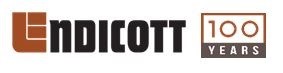 SECTION 32 14 00BRICK PAVERSHidden Notes Are Located in the Script when you click on the Paragraph sign.  ** NOTE TO SPECIFIER ** Endicott Clay Products Co.; unit pavers; brick pavers.
This section is based on the products of Endicott Clay Products Co.; which is located at:
57120 707th Rd.
Endicott, NE 68350
Phone: 402-729-3315
Fax: 402-729-5804
Email: Endicott@endicott.com
Web Site: www.endicott.com
Endicott Clay Products Co/Endicott Tile LLC is a manufacturer of quality Face Brick, Pavers, Tile and Thin Brick for the residential and commercial markets. They also hand-craft brick murals. All products are distributed nationally through a network of dealers and distributors. Products meet or exceed all ASTM and Tile Council of North America specifications.
Paving the way - nationally recognized for their aesthetic beauty and unmatched elegance, Endicott's complete line of brick pavers gracefully enhance any landscape setting. Available in authentic ironspot colors, these pavers coordinate perfectly with Endicott's extensive array of face brick, thin brick, tile and pool coping units. Inherently superior density and compressive strength characteristics combine with Endicott's commitment to quality, to assure a paver product that is unsurpassed. These pavers exhibit an excellent track record of in-place performance. Laboratory tests document the superior quality of these units for dimensional stability and durability.GENERALSECTION INCLUDES** NOTE TO SPECIFIER ** Delete items below not required for project.Pedestrian/light vehicular pavers.Heavy vehicular pavers.Relieved edge and lugged pavers.Paver step treads.Permeable pavers.ADA detectable warning pavers.RELATED SECTIONS** NOTE TO SPECIFIER ** Delete any sections below not relevant to this project; add others as required.Section 32 10 00 - Bases, Ballasts, and Paving.Section 09 63 40 - Stone Flooring. REFERENCES** NOTE TO SPECIFIER ** Delete references from the list below that are not actually required by the text of the edited section.ASTM International, Inc. (ASTM):ASTM C 902 - Standard Specification for Pedestrian and Light Traffic Paving Brick.ASTM C 1272 - Standard Specification for Heavy Vehicular Paving Brick.SUBMITTALSSubmit under provisions of Section 01 30 00 - Administrative Requirements.Product Data: Manufacturer's data sheets on each product to be used.Verification Samples: For each product and finish specified, six (6) full-size samples representing actual products, colors and textures.QUALITY ASSURANCEManufacturer Qualifications: All primary products specified in this section will be supplied by a single manufacturer with a minimum of ten years of experience.Installer Qualifications: All products listed in this section are to be installed by a single installer with a minimum of five years demonstrated experience in installing products of the same type and scope as specified.** NOTE TO SPECIFIER ** Include a mock-up if the project size and/or quality warrant taking such a precaution. The following is one example of how a mock-up on a large project might be specified. When deciding on the extent of the mock-up, consider all the major different types of work on the project.Mock-Up: Provide a completely assembled, typical area (size determined per project) installed with related accessories, in composite configurations designed to fulfill the performance criteria, and representative of the design as shown on the Drawings.Locate mock-up in location as directed by the Architect.Do not proceed with remaining work until workmanship is approved by Architect.** NOTE TO SPECIFIER ** Delete one of the two following options.Mock-up area may become part of finished work.Mock-up area may not become part of finished work.DELIVERY, STORAGE, AND HANDLINGDeliver, store and handle materials and products in strict compliance with Brick Industry Association (BIA) recommendations and industry standards for clay pavers.Store materials in manufacturer's original sealed, labeled packaging until ready for installation and in accordance with industry standards.  Cover from weather and protect from damage.PROJECT CONDITIONSMaintain environmental conditions (temperature, humidity and ventilation) within limits recommended by BIA for optimum results. Do not install products under environmental conditions outside BIA’s recommended limits.PRODUCTSMANUFACTURERAcceptable Manufacturer: Endicott Clay Products Co., which is located at: 57120 707th Rd.; Endicott, NE 68350; Tel: 402-729-3315; Fax: 402-729-5804; Email:   request info (endicott@endicott.com)        Web:     www.endicott.com** NOTE TO SPECIFIER ** Delete one of the following two paragraphs; coordinate with requirements of Division 1 section on product options and substitutions.Substitutions: Not permitted.Requests for substitutions will be considered in accordance with provisions of Section 01 60 00 - Product Requirements.** NOTE TO SPECIFIER ** Delete if not required.PEDESTRIAN/LIGHT VEHICULAR PAVERS** NOTE TO SPECIFIER ** Delete if not required.Pedestrian/Light Vehicular Pavers: Pavers with wirecut surface texture as manufactured by Endicott Clay Products Co.** NOTE TO SPECIFIER ** Delete options for products not required.Actual Product Size: 4 x 8 x 1-1/4 inches (102 x 203 x 32 mm).Actual Product Size: 4 x 8 x 2-1/4 inches (102 x 203 x 57 mm).Actual Product Size: 3-5/8 x 7-5/8 x 1-1/4 inches (102 x 203 x 32 mm).Actual Product Size: 3-5/8 x 7-5/8 x 2-1/4 inches (102 x 203 x 57 mm).Actual Product Size: 8 x 8 x 2-1/4 inches (203 x 203 x 57 mm).Actual Product Size: 4 x 12 x 2-1/4 inches (102 x 305 x 57 mm).Actual Product Size: 3-5/8 x 11-5/8 x 2-1/4 inches (92 x 295 x 57 mm).** NOTE TO SPECIFIER ** Delete options for compliance not required.Compliance: ASTM C 902, Class SX, Type 1.Compliance: ASTM C 1272, Type R, application PS.Compliance: ASTM C 1272, Type R, application PX.** NOTE TO SPECIFIER ** Delete options for patterns not required.Colors: Rose Blend.            Red Blend.                                           Burgundy Blend.            Bordeaux Blend.                                           Copper Canyon.                      Coppertone.            Medium Ironspot #77.            Medium Ironspot #46.            Dark Ironspot.            Manganese Ironspot.** NOTE TO SPECIFIER ** Paver spacers eliminate your chipping problems. Some landscape architects, building owners and home owners prefer the aesthetic appearance of chamfered pavers, while others prefer the look of square edge pavers. Yet, no one willingly accepts the unsightly chippage that can develop. Endicott Clay Products Co. has addressed this issue with the development of our unique Paver Spacers. They create and assure the needed spacing between units (to accommodate jointing sand), yet allow the crisp appearance of square edge pavers. Delete options for patterns not required.Patterns: Herringbone, Running Bond, Basket Weave, Stack Bond, Spanish Bond, Combination pattern and Random pattern.**Spacers:  T - tees and X - crosses ** NOTE TO SPECIFIER ** Delete if not required.** NOTE TO SPECIFIER ** Delete if not required.** NOTE TO SPECIFIER ** 2-1/4 inch thick pavers can be used in Heavy Vehicular applications if set over a rigid (concrete or bituminous) base. Delete if not required.HEAVY VEHICULAR PAVERSHeavy Vehicular Pavers: 4” x 8” or Relieved Lugged 4” x 8” brick pavers with wirecut surface texture as manufactured by Endicott Clay Products Co.Actual Product Size: 4 x 8 x 2-5/8 inches (102 x 203 x 67 mm).** NOTE TO SPECIFIER ** Delete options for compliance not required.Compliance: ASTM C 902, Class SX, Type 1.Compliance: ASTM C 1272, Type R, application PS.Compliance: ASTM C 1272, Type R, application PX.Compliance: ASTM C 1272, Type F, application PS.Compliance: ASTM C 1272, Type F, application PX.** NOTE TO SPECIFIER ** Delete options for patterns not required.Colors: Rose Blend.            Red Blend.            Burgundy Blend.            Bordeaux Blend.                      Copper Canyon.                                                                         Coppertone.            Medium Ironspot #77.            Medium Ironspot #46.                                                                          Dark Ironspot.                                           Manganese Ironspot.** NOTE TO SPECIFIER ** Delete options for patterns not required.Patterns: Running Bond, Herringbone and Basket Weave**Spacers:  T - tees and X - crosses ** NOTE TO SPECIFIER ** Delete if not required.** NOTE TO SPECIFIER ** Delete if not required.RELIEVED EDGE AND LUGGED PAVERSRelieved Edge/Lugged Pavers: 4” x 8” brick pavers with wirecut surface texture as manufactured by Endicott Clay Products Co.** NOTE TO SPECIFIER ** Delete options for products not required.Actual Product Size: 4 x 8 x 2-1/4 inches (102 x 203 x 57 mm).Lugs: 1/8 inch (3 mm).Actual Product Size: 4 x 8 x 2-7/8 inches (102 x 203 x 67 mm) with EFFECTIVE size of 4 x 8 x 2 5/8 inches.Lugs: 1/8 inch (3 mm).** NOTE TO SPECIFIER ** Delete options for compliance not required.Compliance: ASTM C 902, Class SX, Type 1.Compliance: ASTM C 1272, Type R, application PS.Compliance: ASTM C 1272, Type R, application PX.Compliance: ASTM C 1272, Type F, application PS.Compliance: ASTM C 1272, Type F, application PX.Relieved Edges: 1/8” x 1/8” ** NOTE TO SPECIFIER ** Delete options for patterns not required.Colors: Rose Blend.            Red Blend.            Burgundy Blend.            Bordeaux Blend.                                                            Copper Canyon.                                                                            Coppertone.                                                                             Medium Ironspot #77.            Medium Ironspot #46.            Dark Ironspot.                      Manganese Ironspot.Pattern: Herringbone 90 degrees or 45 degrees, Running BondADA DETECTABLE WARNING PAVERSA.Handicap Detectable Warning Pavers: Nominal 4” x 8” brick pavers with wirecut surface texture as manufactured by Endicott Clay Products Co.** NOTE TO SPECIFIER ** Delete options for products not required.Actual Product Size: 4 x 8 x 2-1/4 inches (102 x 203 x 57 mm).Actual Product Size: 3-5/8 x 7-5/8 x 2-1/4 inches (92 x 194 x 57 mm).Surface Protrusions: 8 raised protrusions per paver unit; 0.2 inches (5 mm) in height, tapering from 0.9 inches (23 mm) at the base to 0.75 inches (19 mm).** NOTE TO SPECIFIER ** Delete options for compliance not required.Compliance: ASTM C 902, Class SX, Type 1.Compliance: ASTM C 902, Type R, application PS.Compliance: ASTM C 902, Type R, application PX.Compliance: ASTM C 902, Type F, application PS.Compliance: ASTM C 902, Type F, application PX.** NOTE TO SPECIFIER ** Delete options for patterns not required.Colors: Rose Blend.            Red Blend.            Burgundy Blend.                       Bordeaux Blend.                       Copper Canyon.                       Coppertone.             Medium Ironspot #77.                       Medium Ironspot #46.            Dark Ironspot.            Manganese Ironspot.** NOTE TO SPECIFIER ** Delete options for patterns not required.Pattern: Herringbone 90 degrees or 45 degrees, Running Bond or Basket Weave **Spacers:  T - tees and X - crosses ** NOTE TO SPECIFIER ** Delete if not required.** NOTE TO SPECIFIER ** Delete if not required.PAVER STEP TREADSPaver Step Treads: Brick paver step treads with wirecut surface texture as manufactured by Endicott Clay Products Co.** NOTE TO SPECIFIER ** Delete options for products not required.Actual Product Size: 11-5/8 x 3-5/8 x 2-1/4 inches (295 x 92 x 57 mm).Actual Product Size: 7-5/8 x 3-5/8 x 2-1/4 inches (194 x 194 x 57 mm).Radiused Edges: ½” (12 mm) radius on two adjacent 3-5/8” (92 mm) edges.** NOTE TO SPECIFIER ** Delete options for compliance not required.Compliance: ASTM C 902, Class SX, Type 1.Compliance: ASTM C 902, Type R, application PS.Compliance: ASTM C 902, Type R, application PX.Compliance: ASTM C 902, Type F, application PS.Compliance: ASTM C 902, Type F, application PX.** NOTE TO SPECIFIER ** Delete options for patterns not required.Colors: Rose Blend.            Red Blend.            Bordeaux Blend.            Copper Canyon.            Coppertone.            Medium Ironspot #77.            Medium Ironspot #46.            Dark Ironspot.            Manganese Ironspot.PERMEABLE PAVERSPermeable Clay Pavers with wirecut surface texture as manufactured by Endicott Clay Products Co.  Actual Product Size: 4 x 8 x 2-1/4 inches (102 x 203 x 57 mm).Lugs: 1/4 inch (6 mm).Actual Product Size: 4 x 8 x 2-7/8 inches (102 x 203 x 67 mm).  EFFECTIVE SIZE is 4 x 8 x 2 5/8 inchesLugs: 1/4 inch (6 mm).Relieved Edges: 1/8” x 1/8” Compliance: ASTM C 902, Class SX, Type 1.Compliance: ASTM C 1272, Type R, application PS.Compliance: ASTM C 1272, Type R, application PX.Compliance: ASTM C 1272, Type F, application PS.Compliance: ASTM C 1272, Type F, application PX.Colors: Rose Blend.            Red Blend.            Burgundy Blend.            Bordeaux Blend.            Copper Canyon.            Coppertone.            Medium Ironspot #77.                      Medium Ironspot #46.            Dark Ironspot.            Manganese Ironspot.EXECUTIONEXAMINATION AND PREPARATIONPrepare substrates using the methods specified by hardscape designer in accordance with industry standards for achieving best result for the substrates under project conditions.Do not proceed with installation until substrates have been prepared using the methods specified by the hardscape designer and any recommended deviance in tolerances are corrected. Commencement of installation constitutes acceptance of conditions.If preparation is the responsibility of another a different contractor, notify architect of record in writing of deviations from his/her specified installation tolerances and conditions.INSTALLATIONInstall pavers accordance with Brick Industry Association (BIA) guidelines and industry standards and in proper relationship with adjacent construction.PROTECTIONProtect installed products until completion of project.Touch-up, repair or replace damaged products before Substantial Completion.END OF SECTION